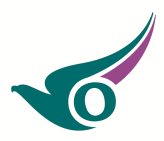 Osprey Housing GroupSummary of Professional Organisations/Trade BodiesScottish Federation of Housing AssociationsEVH - Annual MembershipEVH - Landlord Safety ManualRIHAFScottish Housing NetworkInformation Commissioners OfficeAberdeen Chamber of CommerceTPASSurvey MonkeyScottish Association of LandlordsUC AdviceNETRALTLiving Wage AccreditationHousemarkOsprey APP